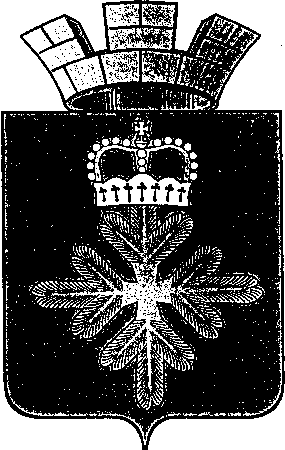 ПОСТАНОВЛЕНИЕ                               АДМИНИСТРАЦИИ ГОРОДСКОГО ОКРУГА ПЕЛЫМот 28.03.2019 № 93п. Пелым«О мерах по выполнению установленной нормы призыва гражданна военную службу в городском округе в апреле-июле 2019 года»В соответствии с федеральным законом от 31.05.1996 №61-ФЗ «Об обороне», от 28.03.1998 № 53-ФЗ «О воинской обязанности и военной службе», постановлением Правительства Российской Федерации от 11.11.2006 № 663 «Об утверждении Положения о призыве на военную службу граждан Российской Федерации», приказом Министра обороны Российской Федерации от 02.10.2007 № 400 «О мерах по реализации постановления Правительства Российской Федерации от 11.11.2006  № 663», в целях реализации плана подготовки и поведения призыва на военную службу в апреле – июле 2019 года граждан 1992 - 2001 годов рождения в городском округе Пелым, администрация городского округа ПелымПОСТАНОВЛЯЕТ:1. Призывной комиссии городского округа Пелым обеспечить выполнение следующих мероприятий:1) провести работу по призыву граждан на военную службу согласно графика работы призывной комиссии в городском округе Пелым в апреле-июле 2019 года (приложение №1);2) медицинское освидетельствование осуществить на призывном пункте военного комиссариата (городов Североуральск и Ивдель Свердловской области) в следующие сроки:11 апреля 2019 года согласно графика проведения медицинского освидетельствования в городском округе Пелым (приложение №2);2. Рекомендовать главному врачу  Государственного бюджетного учреждения здравоохранения Свердловской области «Североуральская центральная городская больница» А.В. Новоселову:1) выделить врачей – специалистов и средний медицинский персонал для медицинского освидетельствования граждан, согласно плана проведения призыва (основной и резервный состав врачей – специалистов для медицинского освидетельствования (приложение № 3);2) сохранить за врачами – специалистами и средним медицинским персоналом, привлекаемым к работе в военном комиссариате (городов Североуральск и Ивдель Свердловской области), место работы, должность, среднемесячную заработную плату;3) направить для работы в составе призывной комиссии врача, руководящего работой по медицинскому освидетельствованию граждан, на военную службу, с 11 апреля 2019 года и далее согласно графика работы призывной комиссии в городском округе Пелым в апреле – июле 2019 г. (приложение № 1) с сохранением места работы, должности и среднемесячной зарплаты;3. Рекомендовать заведующему Пелымским отделением ГБУЗ СО «Краснотурьинская городская больница»  М.В. Епонешнеков:1) представить в военный комиссариат (городов Североуральск и Ивдель Свердловской области до 15 марта 2019 года медицинские документы учетные карты амбулаторного больного, а так же списки  граждан, состоящих на учете в психоневрологическом, кожно-венерологическом, туберкулезном диспансерах;2) представить в военный комиссариат (городов Североуральск и Ивдель Свердловской области) выписки из истории болезни, заверенные подписями врачей и круглой печатью на граждан, прошедших лечение;3) обеспечить полное и качественное заполнение актов исследований состояния здоровья.4. Рекомендовать  военному  комиссару (городов  Североуральск  и  Ивдель Свердловской  области) С. М.  Кошкарову:    1) организовать оповещение граждан о явке  в  военный  комиссариат  (городов  Североуральск  и  Ивдель  Свердловской  области). Привлечь  к  вручению  повесток  гражданам,  подлежащим  призыву  на  военную  службу:- военно-учетный стол администрации городского округа Пелым;- должностных лиц органов местного самоуправления;- руководителей учебных заведений;- руководителей организаций, с которыми граждане состоят в трудовых отношениях;2) направить  в  органы  внутренних  дел  списки  граждан, уклонившихся   от  исполнения  воинской  обязанности  и  не   разысканных  к  началу  очередного  призыва, которым  повестки  о  явке  на  мероприятия, связанные  с  призывом  на  военную  службу  не  представилось  возможным  вручить  в  установленном  порядке;3) организовать  отправку  граждан,  призванных  на  военную  службу,  на  областной   сборный  пункт;4) подготовить  документы  для  заключения  договоров  на  возмещение  расходов,   связанных  с  выплатой  средней  заработной  платы  врачам-специалистам  и  среднему  медицинскому  персоналу  и  врачу, руководящему  работой  по  медицинскому  освидетельствованию  граждан, подлежащих   призыву  на  военную  службу;5) до  01 августа 2019  года  подготовить  информацию  Главе  городского  округа  Пелым  об  итогах  призыва  граждан  на  военную  службу;6) провести совместное совещание с сотрудниками прокуратуры, Отделом Министерства внутренних дел России, по вопросам розыска граждан, уклоняющихся от мероприятий по вопросам призыва граждан на военную службу.5. Рекомендовать  начальнику отдела  МВД  России  «Ивдельский» П.В. Великанову:  1) обеспечить прибытие граждан, уклоняющихся от призыва на  военную службу, на основании письменного обращения военного  комиссара (городов  Североуральск  и  Ивдель  Свердловской  области);2) организовать  розыск  граждан, уклоняющихся  от  явки  на  медицинскую  и  призывную  комиссии, а  также  от  отправки  на  военную  службу;3) обеспечить  общественный  порядок  в  месте  сбора  граждан, призванных  на  военную  службу  в  период  отправок  граждан  в  военный  комиссариат (городов  Североуральск  и  Ивдель  Свердловской   области) и на  областной  сборный  пункт;4) сотрудникам Государственной инспекции безопасности дорожного движения обеспечить проведение технического осмотра транспорта, предназначенного для перевозки призывников в военный комиссариат (городов Североуральск и Ивдель Свердловской области), в день отправки команд.6. Рекомендовать руководителям организаций, находящих на территории городского округа Пелым: 1) обеспечить явку граждан на призывную комиссию и для отправки на военную службу в дни и часы, указанные в повестках;2) согласно выданной военным комиссариатом (городов Североуральск и Ивдель Свердловской области) повестке на отправку обеспечить полный и своевременный расчет по заработной плате и выплате выходного пособия гражданам, призванным на военную службу, в соответствии со статьей 178 Трудового кодекса Российской Федерации.  7. Настоящее постановление опубликовать в газете «Пелымский вестник» и разместить на официальном сайте  городского округа Пелым в сети Интернет.8.Контроль за исполнением  настоящего  постановления  возложить  на  заместителя  главы администрации  городского округа Пелым А.А. Пелевину.Глава городского округа Пелым                                                              Ш.Т. АлиевПриложение №1к Постановлению Администрации городского округа Пелымот 28.03.2019 № 93График работы призывной комиссии в городском округе Пелым в апреле-июле 2019 г. Приложение № 2 к Постановлению Администрации городского округа Пелым от 28.03.2019 № 93ГРАФИК медицинского освидетельствования в городском округе Пелым в апреле- июле 2019 годаПриложение №3к Постановлению Администрациигородского округа Пелымот 28.03.2019 № 93Основной составврачей специалистов для медицинской освидетельствованияРезервный составврачей специалистов для медицинского освидетельствованияДата проведенияВремя работыКол-во11.04.201914.00-17.0010 чел.27.05.201909.00-13.001 чел.02.07.201909.00-13.0014 чел.Всего:25 чел.Дата проведения Количество человекВремя работы11.04.2019 г.2511.00-17.00Ноздрюхин Дмитрий Сергеевич врач, руководящий работой по медицинскому освидетельствованию граждан, подлежащих призыву на военную службу, врач- невролог ГБУЗ СО «Североуральская центральная городская больница»Ардашева Валентина Александровнаврач-психиатр ГБУЗ СО «Североуральская центральная городская больница» Балашова Лариса Викторовна врач-офтальмолог ГБУЗ СО «Североуральская центральная городская больница»ИсаеваАгафья Никитовнаврач-хирург ГБУЗ СО «Североуральская центральная городская больница»ЛявдинаЕлена Валерьевнаврач-дерматолог ГБУЗ СО «Североуральская центральная городская больница»ДмитриевВалерий Ивановичврач- терапевт ГБУЗ СО «Североуральская центральная больница»СаранчинАлександр Васильевичврач-отоларинголог ГБУЗ СО «Североуральская центральная городская больница»Хазиева Светлана Николаевна врач- невролог ГБУЗ СО «Североуральская центральная городская больница»Шамсутдинов Зинур Галиахматовичврач-психиатр – нарколог ГБУЗ СО «Североуральская центральная городская больница»ШумиловаАнна Маратовнаврач-стоматолог ГБУЗ СО «Североуральская центральная городская больница» Микрюкова Назира Назиповна врач, руководящий работой по медицинскому освидетельствованию граждан, подлежащих призыву на военную службу, врач- терапевт ГБУЗ СО «Североуральская центральная городская больница»Шамстудинов Зинур Галиахматович врач-психиатр Государственного бюджетного учреждения здравоохранения «Североуральская центральная городская больница»Копылова Анастасия Викторовна врач-офтальмолог ГБУЗ СО «Североуральская центральная городская больница»Анохина Светлана Иосифовнаврач-хирург ГБУЗ СО «Североуральская центральная городская больница»КазанцеваЛариса Владимировна  врач-дерматовенеролог ГБУЗ СО «Североуральская центральная городская больница»Бочкарева Елена Викторовна врач-терапевт ГБУЗ СО «Североуральская центральная городская больница» Демченко Светлана Борисовна фельдшер – отоларинголог ГБУЗ СО «Североуральская центральная городская больница»Сабиров Иван Харисович врач – невролог ГБУЗ СО «Североуральская центральная городская больница»Ардашева Валентина Александровна врач-психиатр – нарколог ГБУЗ СО «Североуральская центральная городская больница»Романюта Галина Анатольевна зубной врач ГБУЗ СО «Североуральская центральная городская больница» 